#АРАР                                                                РЕШЕНИЕО проекте «Правила землепользования и застройки с.Каран-Кункас, с. Куль-Кункас, д. Комсомольский, д. Софиевка, д. Зайпекуль сельского поселения Карановский сельсовет муниципального района Миякинский район Республики Башкортостан»Комиссия Совета сельского поселения Карановский сельсовет  муниципального района Миякинский район Республики Башкортостан по организации и проведению публичных слушаний решила:Принять к сведению информацию начальника отдела архитектуры, строительства и ЖКХ администрации муниципального района Миякинский район Республики Башкортостан Бурханова Р.К.Отметить, что по проекту «Правила землепользования и застройки с.Каран-Кункас, с. Куль-Кункас, д. Комсомольский, д. Софиевка, д. Зайпекуль сельского поселения Карановский сельсовет муниципального района Миякинский район Республики Башкортостан» в установленные сроки, в период проведения публичных слушаний, в комиссию предложения и дополнения не поступили.Направить в Совет сельского поселения Карановский сельсовет муниципального района Миякинский район Республики Башкортостан проект «Правила землепользования и застройки с.Каран-Кункас, с. Куль-Кункас, д. Комсомольский, д. Софиевка, д. Зайпекуль  сельского поселения Карановский сельсовет муниципального района Миякинский район Республики Башкортостан» для рассмотрения и принятия.Обнародовать  результаты публичных слушаний по проекту Правил землепользования и застройки и разместить их на официальном сайте сельского поселения в сети Интернет по адресу: http://spkaranovski.ru/ (приложение №1).с.Каран-Кункас03.08.2015 г.№ 1                                                                       ПРИЛОЖЕНИЕ №1к решению Комиссии Совета сельского поселения Карановский сельсовет  муниципального района Миякинский район Республики Башкортостан по организации и проведению публичных слушаний “Правила землепользования и застройки с.Каран-Кункас, с. Куль-Кункас, д. Комсомольский, д. Софиевка, д. Зайпекуль сельского поселения Карановский сельсовет муниципального района Миякинский район Республики Башкортостан”от 03.08.2015г. № 1 О результатах публичных слушанийпо проекту “Правила землепользования и застройки с.Каран-Кункас, с. Куль-Кункас, д. Комсомольский, д. Софиевка, д. Зайпекуль сельского поселения Карановский сельсовет муниципального района Миякинский район Республики Башкортостан”Публичные слушания по проекту “Правила землепользования и застройки с.Каран-Кункас, с. Куль-Кункас, д. Комсомольский, д. Софиевка, д. Зайпекуль сельского поселения Карановский сельсовет муниципального района Миякинский район Республики Башкортостан” проведены 03 августа 2015 года в здании администрации сельского поселения Карановский сельсовет муниципального района Миякинский район Республики Башкортостан. В публичных слушаниях приняло участие 13 человек, выступило 3 человека, предложения и дополнения не поступили.БАШКОРТОСТАН  РЕСПУБЛИКАҺЫМИӘКӘ РАЙОНЫМУНИЦИПАЛЬ РАЙОНЫНЫҢ3АРАН АУЫЛ СОВЕТЫАУЫЛ БИЛӘМӘҺЕ СОВЕТЫНЫҢ АСЫ3 ТЫҢЛАУ2АР ОЙОШТОРОУ ҺӘМ ҮТКӘРЕҮБУЙЫНСА КОМИССИЯҺЫ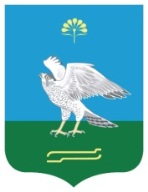 КОМИССИЯ СОВЕТАСЕЛЬСКОГО ПОСЕЛЕНИЯ КАРАНОВСКИЙ СЕЛЬСОВЕТ  МУНИЦИПАЛЬНОГО РАЙОНАМИЯКИНСКИЙ РАЙОН РЕСПУБЛИКИ БАШКОРТОСТАН ПО ОРГАНИЗАЦИИ И ПРОВЕДЕНИЮПУБЛИЧНЫХ СЛУШАНИЙПредседатель комиссии по организации и проведению публичных слушанийФ.Ф. АкберовСекретарь комиссии по организации и проведению публичных слушанийЛ.А. АгзамоваСекретарь комиссии по организации и проведению публичных слушанийЛ.А. Агзамова